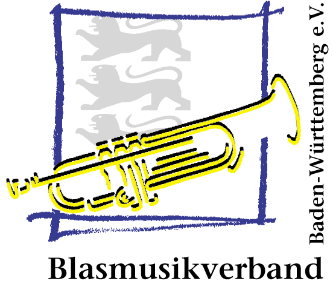 An den Blasmusikverband Baden-Württemberg e.V.König-Karl-Straße 1370372 Stuttgartüber den zuständigen KreisverbandAntrag und Verwendungsnachweis für Zuschüsse aus Mitteln des Landes Baden-Württemberg entsprechend gemäß Nr. 3.2.2 der Förderrichtlinien Amateurmusik Baden-WürttembergSehr geehrte Damen und Herren,wir beantragen einen Zuschuss für die Teilnahme an einem Wertungsspiel / Jugendwertungsspiel / Wettbewerb  und/oder Beratungsspiel im angegebenen Rechnungsjahr und bestätigen hiermit die Richtigkeit der hier aufgeführten Angaben.Anzahl Teilnehmer			   ________________Die Kosten für die Teilnahme an dieser Veranstaltung sind in der Anlage aufgeführt.KostenzusammenstellungDie Belege zu diesem Antrag werden für eine mögliche Nachprüfung mindestens 5 Jahre aufbewahrt. Die Richtigkeit und Vollständigkeit der in diesem Einzelnachweis und seinen Anlagen gemachten Angaben wird bestätigt.___________________________________Ort, Datum___________________________________				_________________________________Vorsitzende/r							Geschäftsführer/in oder Kassierer/in-------------------------------------------------------------------------------------------------------------------------------------------------------Vom Kreisverband auszufüllen !Wir bestätigen die Richtigkeit der Angaben und befürworten einen Zuschuss.___________________________________				__________________________________Ort, Datum							Kreisverband (Stempel und Unterschrift)Anlage:	TeilnahmebescheinigungDatum:Musikverein:Kreisverband:Rechnungsjahr:20___amVeranstaltung / VeranstalterWertungsspiel / Wettbewerbmit dem Blasorchester / Spielleute-KorpsJugendwertungsspiel mitJugendblasorchester / JugendspielleutekorpsJugendwertungsspiel / Kammermusikmit der Jugendgruppe / EnsembleBeratungsspielmit dem Blasorchester / SpielleutekorpsMusikfest BWDeutsches MusikfestBVBW:BVBW:BVBW:BVBW:BVBW:BVBW:bearbeitet am:Bewilligt:€Nz:•Notenliteratur Wertungsstücke€•Mehraufwand Dirigent/in€•Zusätzliche Raum- und Sachkosten€•Miete Instrumente (auch Ausleihe)€•Transportkosten für Instrumente€•Fahrtkosten zum Wertungsspiel (nur Buskosten)€Gesamtaufwand€Antragsteller:Bank:Straße:BIC:PLZ, Ort:IBAN:Kreisverband: